Week 3 Monday English – PrefixesWatch the video about how to use pre-fixes. Then complete the questions below.https://www.theschoolrun.com/what-is-a-prefix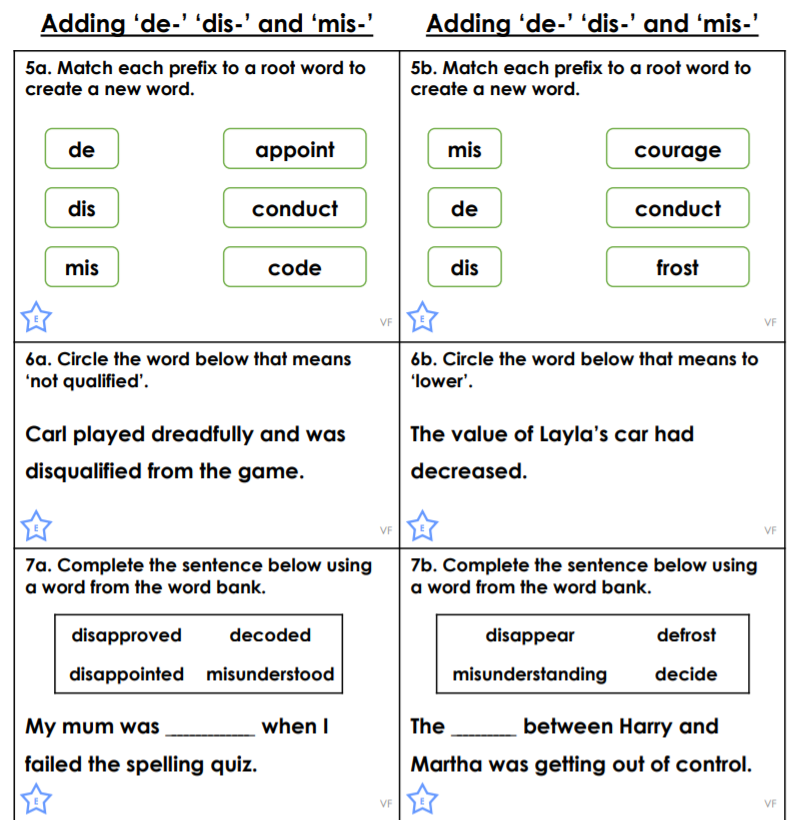 Then complete the challenge if you want to – Pie Corbett’s prefix game.  